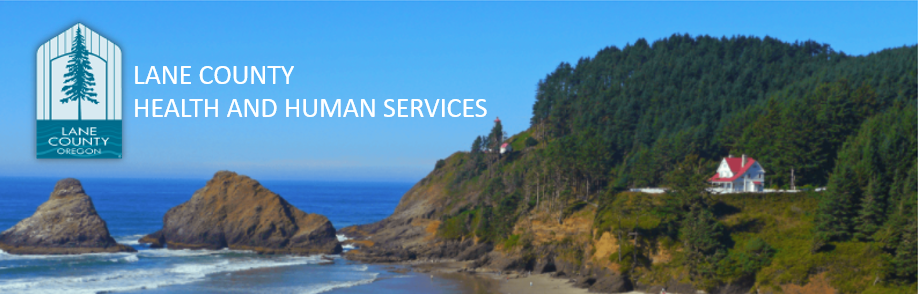 Adult Outpatient Therapist OpportunityLane County Behavioral Health in beautiful Eugene, Oregon is seeking skilled and enthusiastic adult clinicians for its community outpatient behavioral health clinic. This is the ideal position for the clinician interested in the rewards associated with serving more vulnerable patients through the public mental health system while also achieving an excellent work/life balance. The position involves performing assessments, treatment planning, individual and group therapy while working as part of a multi-disciplinary team.  This is a full-time position. Features of the position Highly competitive compensation – MHS 1 ($25.42-$33.94), MHS 2 ($30.17-40.32)Work collaboratively with clinic psychiatrists, case managers and peers to provide comprehensive careManageable workload expectations that support quality care rather than high volume quotasExcellent benefit package including annual CEU opportunities, licensure supervision, retirement contributions, excellent medical and dental options, paid time offPotential for student loan repaymentsTelework options possible for some positionsQualifications Graduate of an accredited counseling or social work programCandidate must be a certified qualified mental health professional through MHACBO. If not certified, certification must be obtained upon hireCurrent unrestricted status to practice in the state of OregonAbility to do some limited travel to in-county locationsInterest and experience in working with patients with serious and persistent mental illnessStrong clinical and interpersonal skillsAbility to work collaboratively with a dedicated and experienced group of case managers and peer support specialistsThe OrganizationLane County Mental Health is the public mental health provider for a county roughly the size of Connecticut.  Many of our patients and clients come from underserved communities who struggle obtaining services through the private sector. The main clinic is located in the heart of the city of Eugene, across the street from the University of Oregon’s football stadium. The mission of the agency is to enhance individual and family wellness through integrated care and community connections. We share an ethic of compassion, integrity, a striving for excellence, and a dedication to diversity and equity. We are seeking candidates who shares these goals, and whose knowledge and skills can be used to help underserved community members thrive.  The CommunityEugene, Oregon and the Willamette Valley is a truly special place to live and work. This small city is situated close to both the spectacular Oregon coast to the west and the Cascade mountains to the east. The area is perfect for the outdoor enthusiast with vast opportunities for hiking, biking, skiing, paddling, fishing and many other sports.  It is also known for its many highly regarded wineries. Eugene itself is rich with restaurant options cultural activities and is home to the University of Oregon, Hult Center for the Performing Arts and the Oregon County Fair. The city is known as “track town USA” as it hosts world class track events every year, including Olympic trials. The city of Portland is just over two hours away with even more cultural, culinary, and outdoor opportunities available, including the amazing Columbia River valley.Further InformationFurther details regarding this position and an application link can be found here. To express your interest or for additional questions about this incredible opportunity, please contact:Olivia McClellandClinical Services Manager, Lane County Behavioral HealthOlivia.McClelland@lanecountyor.gov